.REPEATHeart Of My Heart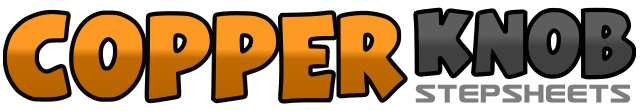 .......Count:62Wall:2Level:Intermediate.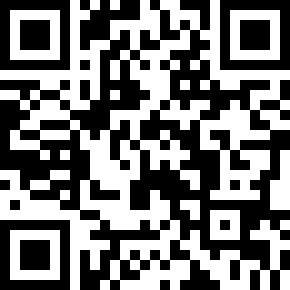 Choreographer:Sandy Kerrigan (AUS)Sandy Kerrigan (AUS)Sandy Kerrigan (AUS)Sandy Kerrigan (AUS)Sandy Kerrigan (AUS).Music:Take Me to Your Heart - Rick AstleyTake Me to Your Heart - Rick AstleyTake Me to Your Heart - Rick AstleyTake Me to Your Heart - Rick AstleyTake Me to Your Heart - Rick Astley........1&2Kick right across left, out out right-left3-4Touch right toe behind left, ½ turn right5&6Shuffle forward left-right-left7-8Touch right toe behind, ½ turn right1&2Kick left, step left beside right, replace weight to right (left kick ball change)3&4Side shuffle left-right-left5-6Touch right toe behind, unwind ¾ right7&8¼ turn right, side shuffle left side1&2Rock back right, replace weight forward on left3&4Right kick on right angle, step back on right, cross left in front (right kick ball cross, travel to right side)5&6Side shuffle right on count 6 make a ½ side turn left7-8Side rock left, replace right1&2Kick left across right, out out left-right (travel slightly back)3&4Left heel across right, out out left-right5-6Touch left toe back, ¼ pivot left7&8Shuffle back left1&2Kick right across left, out out right-left3&4Right heel across left, ¼ turn right out out right-left5-6Touch right toe behind, unwind ¾ right7&8Shuffle forward left-right-left1-2Rock forward right, replace back left&3&4Step back right, left heel forward, drag left heel back past right, right heel forward&5-6Step right to center with weight, step forward left, ½ pivot right1-2Step forward left, ¾ pivot right3&4Side shuffle left-right-left5-6Rock back right, replace to left7&8Right heel across left turning 1/8 left, step back on right, cross left over (travel to right side)1&2Repeat last 7&83-4Right side rock, replace left5&6Cross shuffle right over left (travel left side)7-8Cross left over right, tap right toe to right side